昆八中 2019- 2020 学年度下学期月考一平行高二化学参考答案一、单选（共 24题，每题 2分，合计48分）二、填空题（共 4 题，每空2分，合计 52 分）25．(12分)（1）0.225mol.L-1.min-1          放热（2）5.33       减小（3）>（4）C D26．（14分）（1）Fe 3++3H2OFe(OH)3+3H+      Fe2O3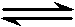 （2）=（3）④>①>②>③（4）   MgO（或Mg(OH)2、MgCO3）等      4×10-8         1.2×10-427．（14分）（1）Zn（或锌）    Zn-2e-+2OH-=ZnO+H2O    （2）增大（3）B（4）CO－2e－+4OH－=C O 32－+2H2O（5）a（6）0.4NA28．（12分）（1）CH3COOH   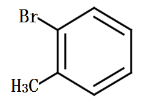 （2）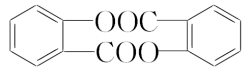 （3）CH3CHO + 2Ag（NH3）2OH CH3COONH4 + 2Ag↓+ 3NH3 + H2O  （4）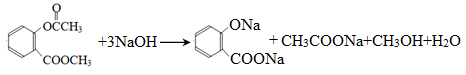 （5）1812345678910ABCBCCBDBA11121314151617181920BBCDACCABB21222324DBCC